Инвестиционная площадка № 67-17-16Инвестиционная площадка № 67-17-16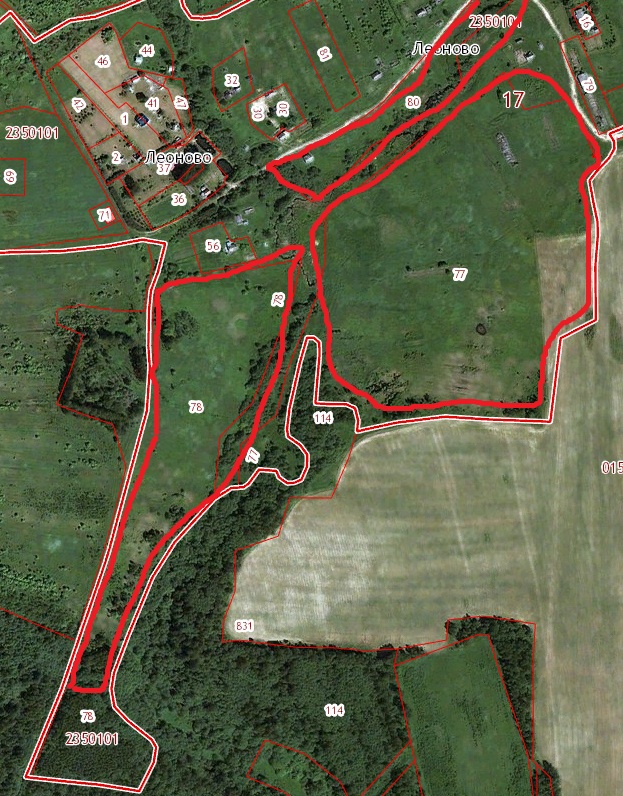 1. Месторасположение:-  Игнатковское сельское поселение Сафоновского района Смоленской области2. Характеристика участка:- площадь -25,5 га- категория земель – земли населенных пунктов- форма собственности - государственная- приоритетное направление использования – растениеводство.3. Подъездные пути:- автодорога Игнатково-Чеботово- железная дорога – в 10км ст. Издешково4. Инженерная коммуникация:- газоснабжение – источник подключения – д.Игнатково - электроснабжение -  по территории площадки проходит ЛЭП- водоснабжение -  источник подключения – д.Игнатково5. Условия приобретения:-  Возможны как покупка, так и аренда (удельный показатель кадастровой стоимости земельного участка - 2,2 руб. за 1 м.2)